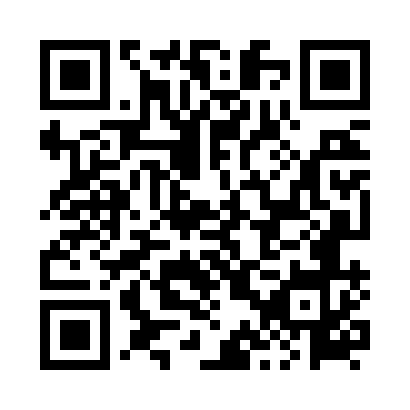 Prayer times for Michalowo, PolandMon 1 Apr 2024 - Tue 30 Apr 2024High Latitude Method: Angle Based RulePrayer Calculation Method: Muslim World LeagueAsar Calculation Method: HanafiPrayer times provided by https://www.salahtimes.comDateDayFajrSunriseDhuhrAsrMaghribIsha1Mon4:106:1512:465:127:189:152Tue4:076:1312:465:147:209:183Wed4:046:1012:455:157:229:204Thu4:016:0812:455:167:249:225Fri3:586:0612:455:187:259:256Sat3:556:0312:455:197:279:277Sun3:526:0112:445:207:299:308Mon3:485:5812:445:217:319:339Tue3:455:5612:445:237:339:3510Wed3:425:5412:445:247:349:3811Thu3:395:5112:435:257:369:4012Fri3:355:4912:435:267:389:4313Sat3:325:4712:435:287:409:4614Sun3:285:4512:435:297:429:4915Mon3:255:4212:425:307:439:5216Tue3:225:4012:425:317:459:5417Wed3:185:3812:425:337:479:5718Thu3:145:3512:425:347:4910:0019Fri3:115:3312:415:357:5110:0320Sat3:075:3112:415:367:5210:0621Sun3:045:2912:415:377:5410:0922Mon3:005:2712:415:387:5610:1223Tue2:565:2412:415:407:5810:1624Wed2:525:2212:405:418:0010:1925Thu2:485:2012:405:428:0110:2226Fri2:445:1812:405:438:0310:2627Sat2:405:1612:405:448:0510:2928Sun2:365:1412:405:458:0710:3329Mon2:325:1212:405:468:0810:3630Tue2:285:1012:405:478:1010:40